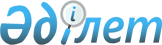 О внесении изменений в решение Туркестанского областного маслихата от 11 декабря 2020 года № 54/557-VI "Об областном бюджете на 2021-2023 годы"
					
			С истёкшим сроком
			
			
		
					Решение Туркестанского областного маслихата от 9 ноября 2021 года № 12/114-VIІ. Зарегистрировано в Министерстве юстиции Республики Казахстан 12 ноября 2021 года № 25134. Прекращено действие в связи с истечением срока
      Туркестанский областной маслихат РЕШИЛ:
      1. Внести в решение Туркестанского областного маслихата от 11 декабря 2020 года № 54/557-VI "Об областном бюджете на 2021-2023 годы" (зарегистрировано в реестре государственной регистрации нормативных правовых актов за № 5953) следующие изменения:
      пункт 1 изложить в новой редакции:
      "1. Утвердить областной бюджет Туркестанской области на 2021-2023 годы согласно приложениям 1, 2 и 3 соответственно, в том числе на 2021 год в следующих объемах: 
      1) доходы – 983 888 069 тысяч тенге, в том числе:
      налоговые поступления – 36 144 376 тысяч тенге;
      неналоговые поступления – 10 548 407 тысяч тенге;
      поступления от продажи основного капитала – 215 675 тысяч тенге;
      поступления трансфертов – 936 979 611 тысяч тенге;
      2) затраты – 1 019 033 468 тысяч тенге;
      3) чистое бюджетное кредитование – 30 973 187 тысяч тенге, в том числе:
      бюджетные кредиты – 51 827 016 тысяч тенге;
      погашение бюджетных кредитов – 20 853 829 тысяч тенге;
      4) сальдо по операциям с финансовыми активами – 70 258 тысяч тенге, в том числе:
      приобретение финансовых активов – 233 036 тысяч тенге;
      поступления от продажи финансовых активов государства – 162 778 тысяч тенге;
      5) дефицит бюджета – - 66 188 844 тысяч тенге;
      6) финансирование дефицита бюджета – 66 188 844 тысяч тенге.";
      пункт 2 изложить в новой редакции:
      "2. Установить на 2021 год нормативы распределения доходов в областной бюджет и районные (городов областного значения) бюджеты в следующих размерах:
      по корпоративному подоходному налогу с юридических лиц, за исключением поступлений от субъектов крупного предпринимательства и организаций нефтяного сектора, в районные (городов областного значения) бюджеты – 50 процентов;
      в областной бюджет от районов (городов областного значения) – 50 процентов;
      по индивидуальному подоходному налогу с доходов, облагаемых у источника выплаты:
      в бюджет района Байдибек – 29,8 процента;
      Жетысайского района – 43 процента;
      Казыгуртского района – 49,5 процента;
      Келесского района – 43,7 процента;
      Мактааральского района – 47,9 процента;
      Ордабасынского района – 44,7 процента;
      Отрарского района – 49,3 процента;
      Сайрамского района – 36,5 процента;
      Сарыагашского района – 44,5 процента;
      района Сауран – 18,9 процента;
      Сузакского района – 13,7 процента;
      Толебийского района – 33,9 процента;
      Тюлькубасского района – 31,8 процента;
      Шардаринского района – 43,4 процента;
      города Арысь – 58 процентов;
      города Кентау – 56,7 процента;
      города Туркестан – 74,4 процента;
      в областной бюджет:
      от района Байдибек – 70,2 процента;
      Жетысайского района – 57 процента;
      Казыгуртского района – 50,5 процента;
      Келесского района – 56,3 процента;
      Мактааральского района – 52,1 процента;
      Ордабасынского района – 55,3 процента;
      Отрарского района – 50,7 процента;
      Сайрамского района – 63,5 процента;
      Сарыагашского района – 55,5 процента;
      района Сауран – 81,1 процента;
      Сузакского района – 86,3 процента;
      Толебийского района – 66,1 процента;
      Тюлькубасского района – 68,2 процента;
      Шардаринского района – 56,6 процента;
      города Арысь – 42 процента;
      города Кентау – 43,3 процента;
      города Туркестан – 25,6 процента;
      по индивидуальному подоходному налогу с доходов иностранных граждан, не облагаемых у источника выплаты, кроме Жетысайского, Келесского, Сайрамского, Сузакского района, района Сауран и городов Арысь, Кентау, Туркестан, в районные (городов областного значения) бюджеты – 50 процентов;
      в бюджет Жетысайского района – 8,8 процента;
      Келесского района – 87,4 процента;
      Сайрамского района – 35,6 процента;
      Созакского района – 98,6 процента;
      города Арысь – 89,7 процента;
      города Кентау – 63,2 процента;
      города Туркестан – 47,6 процента;
      в областной бюджет, кроме Жетысайского, Келесского, Сайрамского, Сузакского района, района Сауран и городов Арысь, Кентау, Туркестан, от районов (городов областного значения) – 50 процентов;
      от Жетысайского района – 91,2 процента;
      Келесского района – 12,6 процента;
      Сайрамского района – 64,4 процента;
      района Сауран – 100 процентов;
      Сузакского района – 1,4 процента;
      города Арысь – 10,3 процента;
      города Кентау – 36,8 процента;
      города Туркестан – 52,4 процента;
      по социальному налогу:
      в бюджет района Байдибек – 88,6 процента;
      Жетысайского района – 50,2 процента;
      Казыгуртского района – 52,1 процента;
      Келесского района – 50 процентов;
      Мактааральского района – 52,8 процента;
      Ордабасынского района – 51,2 процента;
      Отрарского района – 71,5 процента;
      Сайрамского района – 47,3 процента;
      Сарыагашского района – 50 процентов;
      района Сауран – 100 процентов;
      Созакского района – 9,8 процента;
      Толебийского района – 52,9 процента;
      Тюлькубасского района – 53 процента;
      Шардаринского района – 71,2 процента;
      города Арысь – 95,3 процента;
      города Кентау – 77,7 процента;
      города Туркестан – 91 процентов;
      в областной бюджет:
      от района Байдибек – 11,4 процента;
      Жетысайского района – 49,8 процента;
      Казыгуртского района – 47,9 процента;
      Келесского района – 50 процентов;
      Мактааральского района – 47,2 процента;
      Ордабасынского района – 48,8 процента;
      Отрарского района – 28,5 процента;
      Сайрамского района – 52,7 процента;
      Сарыагашского района – 50 процентов;
      Сузакского района – 90,2 процента;
      Толебийского района – 47,1 процента;
      Тюлькубасского района – 47 процента;
      Шардаринского района – 28,8 процента;
      города Арысь – 4,7 процента;
      города Кентау – 22,3 процента;
      города Туркестан – 9 процентов;
      по индивидуальному подоходному налогу с доходов, не облагаемых у источника выплаты, в районные (городов областного значения) бюджеты – 100 процентов;
      по отчислениям недропользователей на социально-экономическое развитие региона и развитие его инфраструктуры в областной бюджет – 100 процентов.";
      приложение 1 к указанному решению изложить в новой редакции согласно приложению к настоящему решению.
      3. Настоящее решение вводится в действие с 1 января 2021 года. Областной бюджет на 2021 год
					© 2012. РГП на ПХВ «Институт законодательства и правовой информации Республики Казахстан» Министерства юстиции Республики Казахстан
				
      Секретарь Туркестанского

      областного маслихата

К. Балабиев
Приложение к решению
Туркестанский областной
маслихат от 9 ноября
2021 года № 12/114-VIIПриложение 1 к решению
Туркестанского областного
маслихата от 11 декабря
2020 года № 54/557-VI
Категория 
Категория 
Наименование 
Сумма, тысяч тенге
Класс
Класс
Сумма, тысяч тенге
Подкласс
Подкласс
Сумма, тысяч тенге
1 
1 
1 
1 
2
3
I. Доходы
983 888 069
Налоговые поступления
36 144 376
1
Налоговые поступления
36 144 376
01
Подоходный налог
23 190 165
1
Корпоративный подоходный налог
5 311 001
2
Индивидуальный подоходный налог
17 879 164
03
Социальный налог
11 888 164
1
Социальный налог
11 888 164
05
Внутренние налоги на товары, работы и услуги
1 066 047
3
Поступления за использование природных и других ресурсов
1 028 772
4
Сборы за ведение предпринимательской и профессиональной деятельности
37 275
Неналоговые поступления
10 548 407
2
Неналоговые поступления
10 548 407
01
Доходы от государственной собственности
2 599 132
1
Поступления части чистого дохода государственных предприятий
121 077
3
Дивиденды на государственные пакеты акций, находящиеся в государственной собственности
372 260
5
Доходы от аренды имущества, находящегося в государственной собственности
10 000
7
Вознаграждения по кредитам, выданным из государственного бюджета
2 095 795
03
Поступления денег от проведения государственных закупок, организуемых государственными учреждениями, финансируемыми из государственного бюджета
422
1
Поступления денег от проведения государственных закупок, организуемых государственными учреждениями, финансируемыми из государственного бюджета
422
04
Штрафы, пени, санкции, взыскания, налагаемые государственными учреждениями, финансируемыми из государственного бюджета, а также содержащимися и финансируемыми из бюджета (сметы расходов) Национального Банка Республики Казахстан
5 612 103
1
Штрафы, пени, санкции, взыскания, налагаемые государственными учреждениями, финансируемыми из государственного бюджета, а также содержащимися и финансируемыми из бюджета (сметы расходов) Национального Банка Республики Казахстан, за исключением поступлений от организаций нефтяного сектора
5 612 103
06
Прочие неналоговые поступления
2 336 750
1
Прочие неналоговые поступления
2 336 750
Поступления от продажи основного капитала
215 675
3
Поступления от продажи основного капитала
215 675
01
Продажа государственного имущества, закрепленного за государственными учреждениями
215 675
1
Продажа государственного имущества, закрепленного за государственными учреждениями
215 675
Поступления трансфертов
936 979 611
4
Поступления трансфертов
936 979 611
01
Трансферты из нижестоящих органов государственного управления
225 644 421
2
Трансферты из районных (городов областного значения) бюджетов
225 644 421
02
Трансферты из вышестоящих органов государственного управления
710 866 793
1
Трансферты из республиканского бюджета
710 866 793
03
Трансферты в областные бюджеты, бюджеты города республиканского значения, столицы
468 397
1
Взаимоотношения областного бюджета, бюджетов города республиканского значения, столицы с другими областными бюджетами, бюджетами города республиканского значения, столицы
468 397
Функциональная группа Наименование
Функциональная группа Наименование
Функциональная группа Наименование
Функциональная группа Наименование
Функциональная группа Наименование
Сумма, тысяч тенге
Функциональная подгруппа
Функциональная подгруппа
Функциональная подгруппа
Функциональная подгруппа
Сумма, тысяч тенге
Администратор бюджетных программ 
Администратор бюджетных программ 
Администратор бюджетных программ 
Сумма, тысяч тенге
Программа 
Программа 
Сумма, тысяч тенге
1
1
1
1
2
3
II. Затраты
1 019 033 468
01
Государственные услуги общего характера
7 975 070
1
Представительные, исполнительные и другие органы, выполняющие общие функции государственного управления
4 699 764
110
Аппарат маслихата области
126 453
001
Услуги по обеспечению деятельности маслихата области
115 268
003
Капитальные расходы государственного органа
11 185
120
Аппарат акима области
3 848 214
001
Услуги по обеспечению деятельности акима области
2 877 723
004
Капитальные расходы государственного органа
60 298
007
Капитальные расходы подведомственных государственных учреждений и организаций
443 685
009
Обеспечение и проведение выборов акимов городов районного значения, сел, поселков, сельских округов
466 508
282
Ревизионная комиссия области
469 636
001
Услуги по обеспечению деятельности ревизионной комиссии области 
469 636
752
Управление общественного развития области
255 461
075
Обеспечение деятельности Ассамблеи народа Казахстана области
255 461
2
Финансовая деятельность
386 379
718
Управление государственных закупок области
150 013
001
Услуги по реализации государственной политики в области государственных закупок на местном уровне
150 013
751
Управление финансов и государственных активов области
236 366
001
Услуги по реализации государственной политики в области исполнения местного бюджета и управления коммунальной собственностью
235 737
009
Приватизация, управление коммунальным имуществом, постприватизационная деятельность и регулирование споров, связанных с этим
629
5
Планирование и статистическая деятельность
383 951
750
Управление стратегии и экономического развития области
383 951
001
Услуги по реализации государственной политики в области формирования и развития экономической политики, системы государственного планирования
374 683
005
Капитальные расходы государственного органа
9 268
9
Прочие государственные услуги общего характера
2 504 976
269
Управление по делам религий области
260 878
001
Услуги по реализации государственной политики в сфере религиозной деятельности на местном уровне
168 327
005
Изучение и анализ религиозной ситуации в регионе
92 551
271
Управление строительства области
2 244 098
061
Развитие объектов государственных органов
2 244 098
02
Оборона
381 758
1
Военные нужды
109 682
120
Аппарат акима области
109 682
010
Мероприятия в рамках исполнения всеобщей воинской обязанности
93 034
011
Подготовка территориальной обороны и территориальная оборона областного масштаба
16 648
2
Организация работы по чрезвычайным ситуациям
272 076
120
Аппарат акима области
113 370
012
Мобилизационная подготовка и мобилизация областного масштаба
113 370
271
Управление строительства области
112 686
002
Развитие объектов мобилизационной подготовки и чрезвычайных ситуаций
112 686
287
Территориальный орган, уполномоченных органов в области чрезвычайных ситуаций природного и техногенного характера, гражданской обороны, финансируемый из областного бюджета
46 020
002
Капитальные расходы территориального органа и подведомственных государственных учреждений
8 900
004
Предупреждение и ликвидация чрезвычайных ситуаций областного масштаба
37 120
03
Общественный порядок, безопасность, правовая, судебная, уголовно-исполнительная деятельность
14 639 846
1
Правоохранительная деятельность
14 639 846
252
Исполнительный орган внутренних дел, финансируемый из областного бюджета
10 672 236
001
Услуги по реализации государственной политики в области обеспечения охраны общественного порядка и безопасности на территории области
9 282 913
003
Поощрение граждан, участвующих в охране общественного порядка
2 917
006
Капитальные расходы государственного органа
1 386 406
271
Управление строительства области
3 967 610
003
Развитие объектов органов внутренних дел 
3 955 689
053
Строительство объектов общественного порядка и безопасности
11 921
04
Образование
387 622 298
1
Дошкольное воспитание и обучение
54 551 066
753
Управление развития человеческого потенциала области
54 551 066
081
Дошкольное воспитание и обучение
16 774
200
Обеспечение деятельности организаций дошкольного воспитания и обучения и организация в них медицинского обслуживания
551 741
202
Реализация государственного образовательного заказа в дошкольных организациях образования
53 982 551
2
Начальное, основное среднее и общее среднее образование
299 945 322
271
Управление строительства области
16 147 891
069
Строительство и реконструкция объектов дополнительного образования
99 417
086
Строительство и реконструкция объектов начального, основного среднего и общего среднего образования
16 048 474
285
Управление физической культуры и спорта области
9 279 649
006
Дополнительное образование для детей и юношества по спорту
8 683 740
007
Общеобразовательное обучение одаренных в спорте детей в специализированных организациях образования
595 909
753
Управление развития человеческого потенциала области
274 517 782
003
Общеобразовательное обучение по специальным образовательным учебным программам
3 167 245
006
Общеобразовательное обучение одаренных детей в специализированных организациях образования
3 689 805
055
Дополнительное образование для детей и юношества
4 364 693
082
Общеобразовательное обучение в государственных организациях начального, основного и общего среднего образования
224 175 169
083
Организация бесплатного подвоза учащихся до ближайшей школы и обратно в сельской местности
56 832
203
Реализация подушевого финансирования в государственных организациях среднего образования
39 064 038
4
Техническое и профессиональное, послесреднее образование
18 198 087
271
Управление строительства области
74 472
099
Строительство и реконструкция объектов технического, профессионального и послесреднего образования
74 472
753
Управление развития человеческого потенциала области
17 241 816
024
Подготовка специалистов в организациях технического и профессионального образования
16 839 836
089
Организация профессионального обучения
401 980
754
Управление общественного здоровья области
881 799
043
Подготовка специалистов в организациях технического и профессионального, послесреднего образования
858 837
044
Оказание социальной поддержки обучающимся по программам технического и профессионального, послесреднего образования
22 962
5
Переподготовка и повышение квалификации специалистов
3 441 331
120
Аппарат акима области
4 094
019
Обучение участников избирательного процесса
4 094
753
Управление развития человеческого потенциала области
3 220 692
052
Повышение квалификации, подготовка и переподготовка кадров в рамках Государственной программы развития продуктивной занятости и массового предпринимательства на 2017 – 2021 годы "Еңбек"
3 220 692
754
Управление общественного здоровья области
216 545
005
Повышение квалификации и переподготовка кадров
216 545
6
Высшее и послевузовское образование
1 047 067
753
Управление развития человеческого потенциала области
1 047 067
057
Подготовка специалистов с высшим, послевузовским образованием и оказание социальной поддержки обучающимся
1 047 067
9
Прочие услуги в области образования
10 439 425
753
Управление развития человеческого потенциала области
10 439 425
001
Услуги по реализации государственной политики на местном уровне в области развития человеческого потенциала
719 996
005
Приобретение и доставка учебников, учебно-методических комплексов для государственных организаций образования
4 808 322
007
Проведение школьных олимпиад, внешкольных мероприятий и конкурсов областного, районного (городского) масштабов
284 617
011
Обследование психического здоровья детей и подростков и оказание психолого-медико-педагогической консультативной помощи населению
1 154 876
029
Методическое и финансовое сопровождение системы образования
327 308
067
Капитальные расходы подведомственных государственных учреждений и организаций
2 603 511
080
Реализация инициативы Фонда Нурсултана Назарбаева на выявление и поддержку талантов "EL UMITI"
72 965
087
Ежемесячные выплаты денежных средств опекунам (попечителям) на содержание ребенка-сироты (детей-сирот), и ребенка (детей), оставшегося без попечения родителей
467 830
05
Здравоохранение
17 255 706
2
Охрана здоровья населения
4 377 506
271
Управление строительства области
1 866 156
038
Строительство и реконструкция объектов здравоохранения
1 866 156
754
Управление общественного здоровья области
2 511 350
007
Пропаганда здорового образа жизни
49 319
015
Возмещение лизинговых платежей по санитарному транспорту, медицинским изделиям, требующие сервисного обслуживания, приобретенных на условиях финансового лизинга
1 631 095
041
Дополнительное обеспечение гарантированного объема бесплатной медицинской помощи по решению местных представительных органов областей
830 726
042
Проведение медицинской организацией мероприятий, снижающих половое влечение, осуществляемые на основании решения суда
210
3
Специализированная медицинская помощь
5 884 875
754
Управление общественного здоровья области
5 884 875
027
Централизованный закуп и хранение вакцин и других медицинских иммунобиологических препаратов для проведения иммунопрофилактики населения
5 884 875
5
Другие виды медицинской помощи
63 711
754
Управление общественного здоровья области
63 711
029
Областные базы специального медицинского снабжения
63 711
9
Прочие услуги в области здравоохранения
6 929 614
754
Управление общественного здоровья области
6 929 614
001
Услуги по реализации государственной политики на местном уровне в области общественного здоровья
284 358
004
Капитальные расходы медицинских организаций здравоохранения
6 352 079
008
Реализация мероприятий по профилактике и борьбе со СПИД в Республике Казахстан
56 642
016
Обеспечение граждан бесплатным или льготным проездом за пределы населенного пункта на лечение
15 195
018
Информационно-аналитические услуги в области здравоохранения
45 661
023
Социальная поддержка медицинских и фармацевтических работников
117 000
037
Погашение кредиторской задолженности по обязательствам организаций здравоохранения за счет средств местного бюджета
58 679
06
Социальная помощь и социальное обеспечение
37 251 919
1
Социальное обеспечение
3 880 922
256
Управление координации занятости и социальных программ области
2 948 725
002
Предоставление специальных социальных услуг для престарелых и инвалидов в медико-социальных учреждениях (организациях) общего типа, в центрах оказания специальных социальных услуг, в центрах социального обслуживания
599 067
012
Предоставление специальных социальных услуг для детей-инвалидов в государственных медико-социальных учреждениях (организациях) для детей с нарушениями функций опорно-двигательного аппарата, в центрах оказания специальных социальных услуг, в центрах социального обслуживания
360 843
013
Предоставление специальных социальных услуг для инвалидов с психоневрологическими заболеваниями, в психоневрологических медико-социальных учреждениях (организациях), в центрах оказания специальных социальных услуг, в центрах социального обслуживания
1 169 770
014
Предоставление специальных социальных услуг для престарелых, инвалидов, в том числе детей-инвалидов, в реабилитационных центрах
819 045
271
Управление строительства области
69 002
039
Строительство и реконструкция объектов социального обеспечения
69 002
753
Управление развития человеческого потенциала области
863 195
015
Социальное обеспечение сирот, детей, оставшихся без попечения родителей
697 867
016
Обеспечение защиты прав и интересов детей, находящихся в воспитательных учреждениях
71 498
092
Содержание ребенка (детей), переданного патронатным воспитателям
93 830
2
Социальная помощь
15 025
256
Управление координации занятости и социальных программ области
15 025
003
Социальная поддержка инвалидов
15 025
9
Прочие услуги в области социальной помощи и социального обеспечения
33 355 972
256
Управление координации занятости и социальных программ области
33 207 139
001
Услуги по реализации государственной политики на местном уровне в области обеспечения занятости и реализации социальных программ для населения
234 459
018
Размещение государственного социального заказа в неправительственных организациях
154 273
044
Реализация миграционных мероприятий на местном уровне
27 000
053
Услуги по замене и настройке речевых процессоров к кохлеарным имплантам
105 105
067
Капитальные расходы подведомственных государственных учреждений и организаций
6 900
113
Целевые текущие трансферты нижестоящим бюджетам
32 679 402
270
Управление по инспекции труда области
118 779
001
Услуги по реализации государственной политики в области регулирования трудовых отношений на местном уровне
118 779
752
Управление общественного развития области
30 054
050
Обеспечение прав и улучшение качества жизни инвалидов в Республике Казахстан
30 054
07
Жилищно-коммунальное хозяйство
78 217 352
1
Жилищное хозяйство
21 849 838
271
Управление строительства области
21 849 838
012
Проектирование и (или) строительство, реконструкция жилья коммунального жилищного фонда
14 176 015
013
Проектирование, развитие и (или) обустройство инженерно-коммуникационной инфраструктуры
7 673 823
2
Коммунальное хозяйство
56 367 514
279
Управление энергетики и жилищно-коммунального хозяйства области
56 367 514
001
Услуги по реализации государственной политики на местном уровне в области энергетики и жилищно-коммунального хозяйства
350 810
032
Субсидирование стоимости услуг по подаче питьевой воды из особо важных групповых и локальных систем водоснабжения, являющихся безальтернативными источниками питьевого водоснабжения
2 551 968
113
Целевые текущие трансферты нижестоящим бюджетам
9 070 498
114
Целевые трансферты на развитие нижестоящим бюджетам
44 394 238
08
Культура, спорт, туризм и информационное пространство
28 296 723
1
Деятельность в области культуры
3 629 960
262
Управление культуры области
3 629 960
001
Услуги по реализации государственной политики на местном уровне в области культуры 
120 510
003
Поддержка культурно-досуговой работы
814 396
005
Обеспечение сохранности историко-культурного наследия и доступа к ним
747 574
006
Развитие государственного языка и других языков народа Казахстана
8 517
007
Поддержка театрального и музыкального искусства
1 084 434
032
Капитальные расходы подведомственных государственных учреждений и организаций
27 500
113
Целевые текущие трансферты нижестоящим бюджетам
827 029
2
Спорт
12 353 334
271
Управление строительства области
7 230 107
017
Развитие объектов спорта
7 230 107
285
Управление физической культуры и спорта области
5 123 227
001
Услуги по реализации государственной политики на местном уровне в сфере физической культуры и спорта
101 217
002
Проведение спортивных соревнований на областном уровне
171 892
003
Подготовка и участие членов областных сборных команд по различным видам спорта на республиканских и международных спортивных соревнованиях
4 746 418
032
Капитальные расходы подведомственных государственных учреждений и организаций
103 700
3
Информационное пространство
5 734 031
262
Управление культуры области
281 275
008
Обеспечение функционирования областных библиотек
281 275
752
Управление общественного развития области
1 727 052
009
Услуги по проведению государственной информационной политики
1 727 052
755
Управление цифровизации, государственных услуг и архивов области
3 725 704
001
Услуги по реализации государственной политики на местном уровне в области информатизации, оказания государственных услуг, управления архивным делом
3 001 765
003
Обеспечение сохранности архивного фонда
547 702
009
Капитальные расходы государственного органа
176 237
4
Туризм
5 655 430
271
Управление строительства области
5 328 494
089
Развитие объектов туризма
5 328 494
284
Управление туризма области
326 936
001
Услуги по реализации государственной политики на местном уровне в сфере туризма
102 610
004
Регулирование туристической деятельности
169 784
113
Целевые текущие трансферты нижестоящим бюджетам
54 542
9
Прочие услуги по организации культуры, спорта, туризма и информационного пространства
923 968
752
Управление общественного развития области
923 968
001
Услуги по реализации государственной политики на местном уровне в области общественного развития 
689 552
006
Реализация мероприятий в сфере молодежной политики
226 961
032
Капитальные расходы подведомственных государственных учреждений и организаций
7 455
09
Топливно-энергетический комплекс и недропользование
2 231 102
1
Топливо и энергетика
2 230 102
279
Управление энергетики и жилищно-коммунального хозяйства области
2 230 102
007
Развитие теплоэнергетической системы
1 194 846
081
Организация и проведение поисково-разведочных работ на подземные воды для хозяйственно-питьевого водоснабжения населенных пунктов
1 035 256
9
Прочие услуги в области топливно-энергетического комплекса и недропользования
1 000
279
Управление энергетики и жилищно-коммунального хозяйства области
1 000
071
Развитие газотранспортной системы
1 000
10
Сельское, водное, лесное, рыбное хозяйство, особо охраняемые природные территории, охрана окружающей среды и животного мира, земельные отношения
56 375 382
1
Сельское хозяйство
39 424 750
255
Управление сельского хозяйства области
36 979 972
001
Услуги по реализации государственной политики на местном уровне в сфере сельского хозяйства
578 698
002
Субсидирование развития семеноводства
500 000
008
Субсидирование стоимости пестицидов, биоагентов (энтомофагов), предназначенных для проведения обработки против вредных и особо опасных вредных организмов с численностью выше экономического порога вредоносности и карантинных объектов
490 290
011
Организация строительства, реконструкции скотомогильников (биотермических ям) и обеспечение их содержания
51 227
012
Организация санитарного убоя больных животных
17 352
013
Организация отлова и уничтожения бродячих собак и кошек
104 524
014
Субсидирование стоимости услуг по доставке воды сельскохозяйственным товаропроизводителям
20 932
018
Обезвреживание пестицидов (ядохимикатов)
3 500
028
Услуги по транспортировке ветеринарных препаратов до пункта временного хранения
18 810
029
Мероприятия по борьбе с вредными организмами сельскохозяйственных культур
15 814
030
Централизованный закуп ветеринарных препаратов по профилактике и диагностике энзоотических болезней животных, услуг по их профилактике и диагностике, организация их хранения и транспортировки (доставки) местным исполнительным органам районов (городов областного значения)
538 615
036
Возмещение владельцам стоимости обезвреженных (обеззараженных) и переработанных без изъятия животных, продукции и сырья животного происхождения, представляющих опасность для здоровья животных и человека
45 000
039
Проведения ветеринарных мероприятий по профилактике и диагностике энзоотических болезней животных
436 966
045
Определение сортовых и посевных качеств семенного и посадочного материала
25 000
047
Субсидирование стоимости удобрений (за исключением органических)
4 003 371
049
Проведение мероприятий по идентификации сельскохозяйственных животных
22 732
050
Возмещение части расходов, понесенных субъектом агропромышленного комплекса, при инвестиционных вложениях
11 028 285
053
Субсидирование развития племенного животноводства, повышение продуктивности и качества продукции животноводства
10 036 704
056
Субсидирование ставок вознаграждения при кредитовании, а также лизинге на приобретение сельскохозяйственных животных, техники и технологического оборудования
4 652 157
057
Субсидирование затрат перерабатывающих предприятий на закуп сельскохозяйственной продукции для производства продуктов ее глубокой переработки в сфере животноводства
1 150 000
060
Частичное гарантирование по микрокредитам в рамках Государственной программы развития продуктивной занятости и массового предпринимательства на 2017 – 2021 годы "Еңбек"
28 335
061
Субсидирование операционных затрат микрофинансовых организаций в рамках Государственной программы развития продуктивной занятости и массового предпринимательства на 2017 – 2021 годы "Еңбек"
95 951
067
Капитальные расходы подведомственных государственных учреждений и организаций
191 680
070
Проведение противоэпизоотических мероприятий
2 924 029
271
Управление строительства области
2 444 778
020
Развитие объектов сельского хозяйства
2 444 778
2
Водное хозяйство
8 243 202
255
Управление сельского хозяйства области
8 243 202
068
Обеспечение функционирования водохозяйственных сооружений, находящихся в коммунальной собственности
8 243 202
3
Лесное хозяйство
3 223 256
254
Управление природных ресурсов и регулирования природопользования области
3 223 256
005
Охрана, защита, воспроизводство лесов и лесоразведение
3 218 256
006
Охрана животного мира
5 000
4
Рыбное хозяйство
362 250
255
Управление сельского хозяйства области
362 250
034
Cубсидирование повышения продуктивности и качества товарного рыбоводства
362 250
5
Охрана окружающей среды
1 209 802
254
Управление природных ресурсов и регулирования природопользования области
1 209 802
001
Услуги по реализации государственной политики в сфере охраны окружающей среды на местном уровне
145 958
008
Мероприятия по охране окружающей среды
3 899
010
Содержание и защита особо охраняемых природных территорий
484 411
032
Капитальные расходы подведомственных государственных учреждений и организаций
575 534
6
Земельные отношения
3 590 364
251
Управление земельных отношений области
3 453 295
001
Услуги по реализации государственной политики в области регулирования земельных отношений на территории области
99 433
010
Капитальные расходы государственного органа 
9 996
113
Целевые текущие трансферты нижестоящим бюджетам
3 343 866
729
Управление земельной инспекции области
137 069
001
Услуги по реализации государственной политики на местном уровне в сфере контроля за использованием и охраной земель
137 069
9
Прочие услуги в области сельского, водного, лесного, рыбного хозяйства, охраны окружающей среды и земельных отношений
321 758
255
Управление сельского хозяйства области
321 758
040
Централизованный закуп средств индивидуальной защиты работников, приборов, инструментов , техники, оборудования и инвентаря, для материально-технического оснащения государственных ветеринарных организаций
321 758
11
Промышленность, архитектурная, градостроительная и строительная деятельность
20 377 334
2
Архитектурная, градостроительная и строительная деятельность
20 377 334
271
Управление строительства области
19 987 702
001
Услуги по реализации государственной политики на местном уровне в области строительства
281 500
114
Целевые трансферты на развитие нижестоящим бюджетам
19 706 202
272
Управление архитектуры и градостроительства области
237 277
001
Услуги по реализации государственной политики в области архитектуры и градостроительства на местном уровне
177 277
113
Целевые текущие трансферты нижестоящим бюджетам
60 000
724
Управление государственного архитектурно-строительного контроля области
152 355
001
Услуги по реализации государственной политики на местном уровне в сфере государственного архитектурно-строительного контроля
150 724
003
Капитальные расходы государственного органа
1 631
12
Транспорт и коммуникации
28 032 634
1
Автомобильный транспорт
16 971 258
268
Управление пассажирского транспорта и автомобильных дорог области
16 971 258
002
Развитие транспортной инфраструктуры
4 300 006
003
Обеспечение функционирования автомобильных дорог
10 545 603
028
Реализация приоритетных проектов транспортной инфраструктуры
2 125 649
9
Прочие услуги в сфере транспорта и коммуникаций
11 061 376
268
Управление пассажирского транспорта и автомобильных дорог области
11 061 376
001
Услуги по реализации государственной политики на местном уровне в области транспорта и коммуникаций 
150 598
005
Субсидирование пассажирских перевозок по социально значимым межрайонным (междугородним) сообщениям
277 530
113
Целевые текущие трансферты нижестоящим бюджетам
10 633 248
13
Прочие
79 543 415
1
Регулирование экономической деятельности
1 613 733
271
Управление строительства области
1 613 733
040
Развитие инфраструктуры специальных экономических зон, индустриальных зон, индустриальных парков
1 613 733
3
Поддержка предпринимательской деятельности и защита конкуренции
10 771 490
278
Управление предпринимательства и торговли области
7 896 920
004
Поддержка частного предпринимательства в рамках Государственной программы поддержки и развития бизнеса "Дорожная карта бизнеса-2025"
100 000
006
Субсидирование процентной ставки по кредитам в рамках Государственной программы поддержки и развития бизнеса "Дорожная карта бизнеса-2025"
6 201 296
007
Частичное гарантирование кредитов малому и среднему бизнесу в рамках Государственной программы поддержки и развития бизнеса "Дорожная карта бизнеса-2025"
1 440 147
008
Поддержка предпринимательской деятельности
107 477
082
Предоставление государственных грантов молодым предпринимателям для реализации новых бизнес-идей в рамках Государственной программы поддержки и развития бизнеса "Дорожная карта бизнеса-2025"
48 000
279
Управление энергетики и жилищно-коммунального хозяйства области
2 779 870
024
Развитие индустриальной инфраструктуры в рамках Государственной программы поддержки и развития бизнеса "Дорожная карта бизнеса-2025"
2 779 870
756
Управление инвестиции и экспорта области
94 700
005
Поддержка частного предпринимательства в рамках Государственной программы поддержки и развития бизнеса "Дорожная карта бизнеса-2025"
94 700
9
Прочие
67 158 192
256
Управление координации занятости и социальных программ области
425 044
096
Выполнение государственных обязательств по проектам государственно-частного партнерства
425 044
268
Управление пассажирского транспорта и автомобильных дорог области
33 341 169
096
Выполнение государственных обязательств по проектам государственно-частного партнерства 
33 341 169
271
Управление строительства области
24 053 059
078
Развитие инженерной инфраструктуры в рамках Государственной программы развития регионов до 2025 года
21 595 262
097
Развитие социальной и инженерной инфраструктуры в сельских населенных пунктах в рамках проекта "Ауыл-Ел бесігі"
2 457 797
278
Управление предпринимательства и торговли области
96 311
001
Услуги по реализации государственной политики на местном уровне в области развития предпринимательства и торговли
96 311
279
Управление энергетики и жилищно-коммунального хозяйства области
1 436 291
037
Развитие инженерной инфраструктуры в рамках Государственной программы развития регионов до 2025 года
1 436 291
285
Управление физической культуры и спорта области
1 382 256
096
Выполнение государственных обязательств по проектам государственно-частного партнерства 
1 382 256
750
Управление стратегии и экономического развития области
275 000
003
Разработка или корректировка, а также проведение необходимых экспертиз технико-экономических обоснований местных бюджетных инвестиционных проектов и конкурсных документаций проектов государственно-частного партнерства, концессионных проектов, консультативное сопровождение проектов государственно-частного партнерства и концессионных проектов
275 000
751
Управление финансов и государственных активов области
780 000
012
Резерв местного исполнительного органа области
780 000
753
Управление развития человеческого потенциала области
4 253 525
030
Реализация мероприятий по социальной и инженерной инфраструктуре в сельских населенных пунктах в рамках проекта "Ауыл-Ел бесігі"
2 095 153
096
Выполнение государственных обязательств по проектам государственно-частного партнерства
2 158 372
754
Управление общественного здоровья области
730 909
058
Реализация мероприятий по социальной и инженерной инфраструктуре в сельских населенных пунктах в рамках проекта "Ауыл-Ел бесігі"
406 109
096
Выполнение государственных обязательств по проектам государственно-частного партнерства
324 800
756
Управление инвестиции и экспорта области
384 628
001
Услуги по реализации государственной политики на местном уровне в области развития инвестиции и экспорта
144 628
004
Реализация мероприятий в рамках государственной поддержки индустриально-инновационной деятельности
240 000
14
Обслуживание долга
5 096 462
1
Обслуживание долга
5 096 462
751
Управление финансов и государственных активов области
5 096 462
004
Обслуживание долга местных исполнительных органов
5 021 041
016
Обслуживание долга местных исполнительных органов по выплате вознаграждений и иных платежей по займам из республиканского бюджета
75 421
15
Трансферты
255 736 467
1
Трансферты
255 736 467
751
Управление финансов и государственных активов области
255 736 467
007
Субвенции
255 139 413
011
Возврат неиспользованных (недоиспользованных) целевых трансфертов
292 532
026
Целевые текущие трансферты из вышестоящего бюджета на компенсацию потерь нижестоящих бюджетов в связи с изменением законодательства
304 522
III. Чистое бюджетное кредитование
30 973 187
Функциональная группа Наименование
Функциональная группа Наименование
Функциональная группа Наименование
Функциональная группа Наименование
Функциональная группа Наименование
Сумма, тысяч тенге
Функциональная подгруппа
Функциональная подгруппа
Функциональная подгруппа
Функциональная подгруппа
Сумма, тысяч тенге
Администратор бюджетных программ
Администратор бюджетных программ
Администратор бюджетных программ
Сумма, тысяч тенге
Программа
Программа
Сумма, тысяч тенге
Бюджетные кредиты
51 827 016
06
Социальная помощь и социальное обеспечение
6 540 564
9
Прочие услуги в области социальной помощи и социального обеспечения
6 540 564
271
Управление строительства области
3 840 564
088
Кредитование районных (городов областного значения) бюджетов для финансирования мер в рамках Дорожной карты занятости
3 840 564
278
Управление предпринимательства и торговли области
500 000
013
Предоставление бюджетных кредитов для содействия развитию предпринимательства в рамках Государственной программы развития продуктивной занятости и массового предпринимательства на 2017 – 2021 годы "Еңбек"
500 000
279
Управление энергетики и жилищно-коммунального хозяйства области
2 200 000
088
Кредитование районных (городов областного значения) бюджетов для финансирования мер в рамках Дорожной карты занятости
2 200 000
07
Жилищно-коммунальное хозяйство
33 302 622
1
Жилищное хозяйство
33 302 622
271
Управление строительства области
30 028 000
009
Кредитование районных (городов областного значения) бюджетов на проектирование и (или) строительство жилья
30 028 000
279
Управление энергетики и жилищно-коммунального хозяйства области
3 274 622
087
Кредитование районных (городов областного значения) бюджетов на проведение капитального ремонта общего имущества объектов кондоминиумов
3 274 622
10
Сельское, водное, лесное, рыбное хозяйство, особо охраняемые природные территории, охрана окружающей среды и животного мира, земельные отношения
8 889 830
1
Сельское хозяйство
6 900 000
255
Управление сельского хозяйства области
6 900 000
037
Предоставление бюджетных кредитов для содействия развитию предпринимательства в рамках Государственной программы развития продуктивной занятости и массового предпринимательства на 2017 – 2021 годы "Еңбек"
6 900 000
9
Прочие услуги в области сельского, водного, лесного, рыбного хозяйства, охраны окружающей среды и земельных отношений
1 989 830
750
Управление стратегии и экономического развития области
1 989 830
007
Бюджетные кредиты местным исполнительным органам для реализации мер социальной поддержки специалистов
1 989 830
13
Прочие
3 094 000
3
Поддержка предпринимательской деятельности и защита конкуренции
3 094 000
255
Управление сельского хозяйства области
2 464 000
076
Кредитование предпринимательских инициатив в рамках Дорожной карты занятости на 2020–2021 годы
2 464 000
278
Управление предпринимательства и торговли области
630 000
015
Кредитование АО "Фонд развития предпринимательства "Даму" на реализацию государственной инвестиционной политики
330 000
069
Кредитование на содействие развитию предпринимательства в областных центрах и моногородах
300 000
Категория
Категория
Категория
Наименование
Сумма, тысяч тенге
Класс
Класс
Сумма, тысяч тенге
Подкласс
Подкласс
Сумма, тысяч тенге
Погашение бюджетных кредитов
20 853 829
5
Погашение бюджетных кредитов
20 853 829
01
Погашение бюджетных кредитов
20 853 829
1
Погашение бюджетных кредитов, выданных из государственного бюджета
20 853 776
2
Возврат сумм бюджетных кредитов
53
IV. Сальдо по операциям с финансовыми активами
70 258
Функциональная группа Наименование
Функциональная группа Наименование
Функциональная группа Наименование
Функциональная группа Наименование
Функциональная группа Наименование
Сумма, тысяч тенге
Функциональная подгруппа
Функциональная подгруппа
Функциональная подгруппа
Функциональная подгруппа
Сумма, тысяч тенге
Администратор бюджетных программ
Администратор бюджетных программ
Администратор бюджетных программ
Сумма, тысяч тенге
Программа
Программа
Сумма, тысяч тенге
Приобретение финансовых активов
233 036
13
Прочие
233 036
9
Прочие
233 036
756
Управление инвестиции и экспорта области
233 036
065
Формирование или увеличение уставного капитала юридических лиц
233 036
Категория
Категория
Категория
Наименование
Сумма, тысяч тенге
Класс
Класс
Сумма, тысяч тенге
Подкласс
Подкласс
Сумма, тысяч тенге
Поступления от продажи финансовых активов государства
162 778
6
Поступления от продажи финансовых активов государства
162 778
01
Поступления от продажи финансовых активов государства
162 778
1
Поступления от продажи финансовых активов внутри страны
162 778
V. Дефицит (профицит) бюджета
-66 188 844
VI. Финансирование дефицита (использование профицита) бюджета
66 188 844